 Vryleve Doet                        Vrijdag 9 maart 2018                 We komen ons kantoor uit en steken de                       handen uit de mouwen in Pannerden! Kinderboerderij  Voor Stichting Kinderboerderij Pannerden  - Konijnenheuvel maken  - Schilderen  - Rozenperken vernieuwen   - Pad aanleggen  - Onderhoud aan banken en hekkenACTIE: NIEUW HEKWERK KINDERBOERDERIJHet hekwerk rond de Kinderboerderij is dringend aan vervanging toe, dit betreft 200 meter hekwerk met 2 poorten.Echter de financiële middelen van Stichting Kinderboerderij Pannerden zijn niet toereikend. Daarom worden mensen gezocht, die voor € 25,00 een meter hekwerk willen sponsoren.U kunt dit doen door € 25,00 te storten op rekeningnr. NL05 RABO 0141801840, t.a.v. Stichting Kinderboerderij Pannerden. Vermeldt duidelijk uw naam, deze komt op het door u gesponsorde meter hekwerk te staan. U kunt dit ook doen door tijdens de actie Vryleve Doet 's morgens naar de Kinderboerderij te komen en daar € 25,00 te overhandigen aan penningmeester Tosca Vaassen.Doet u mee? Bel 0316-543741 of e-mail naar m.vd.steen@vryleve.nl  Gewoon komen kijken mag natuurlijk ook!						       Geïnspireerd door NL Doet www.nldoet.nl   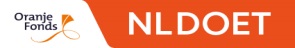 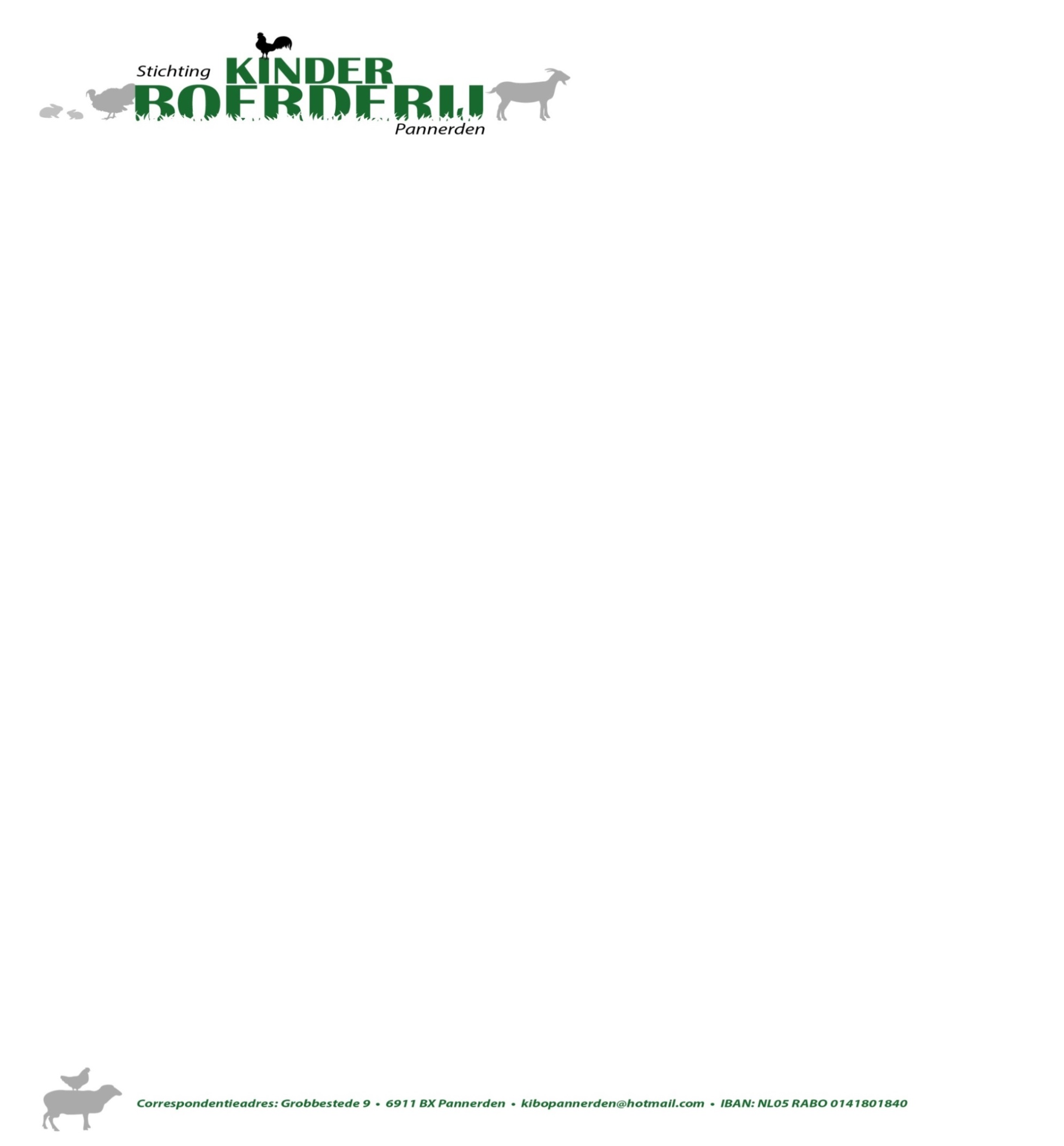 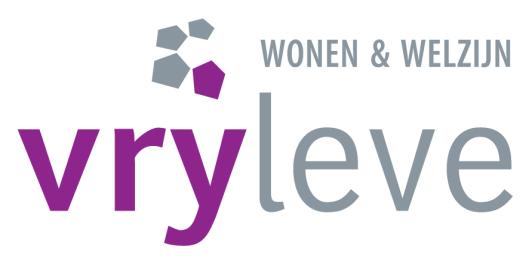 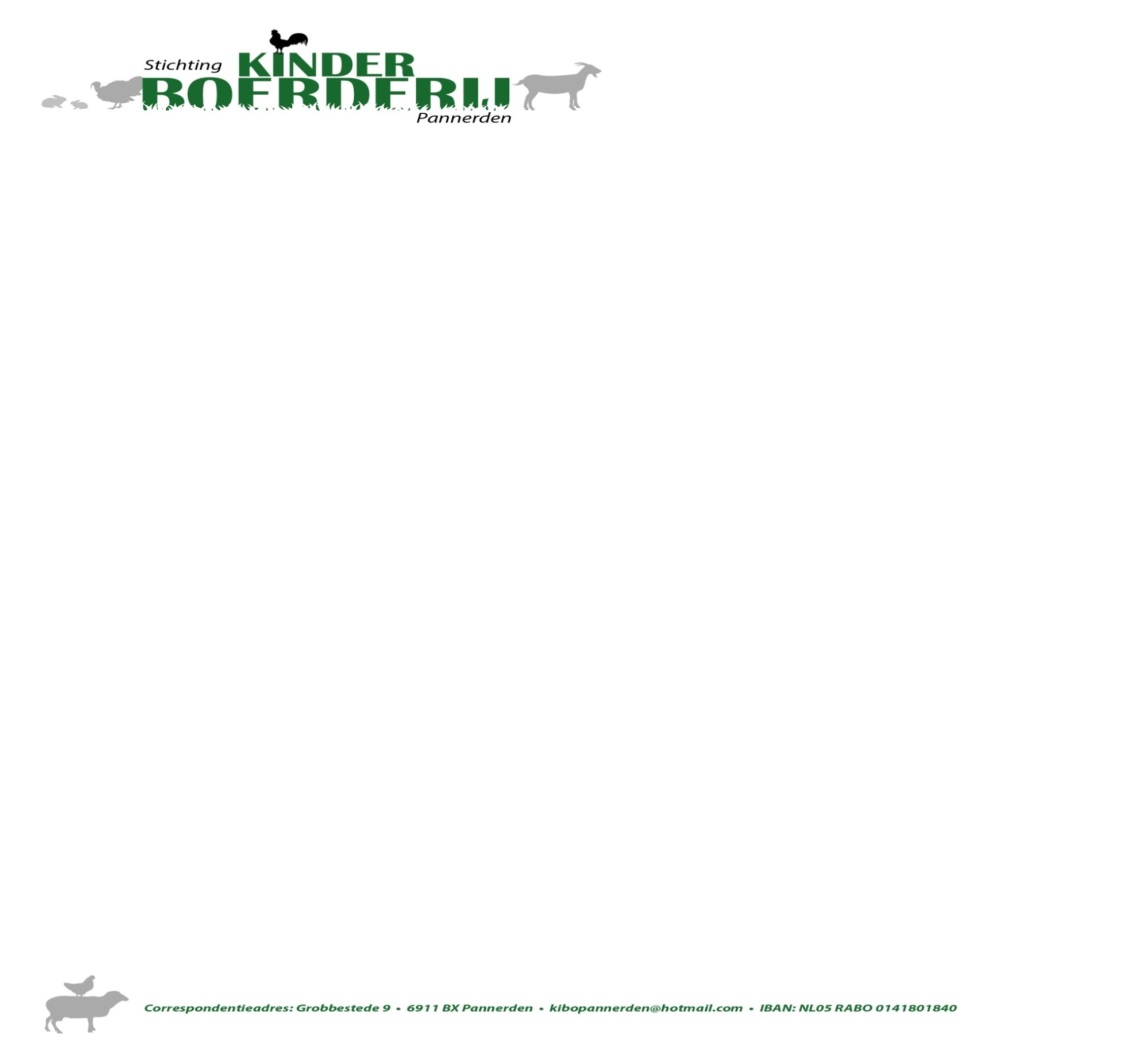 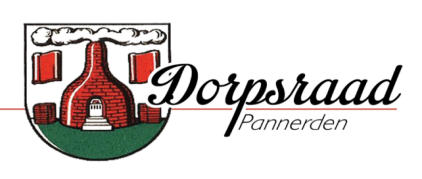 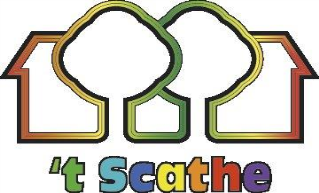 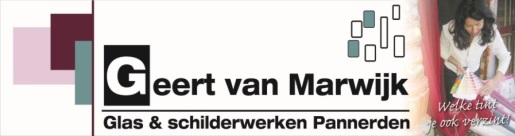 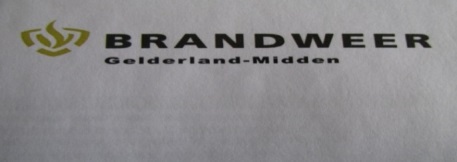 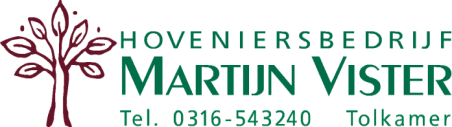 